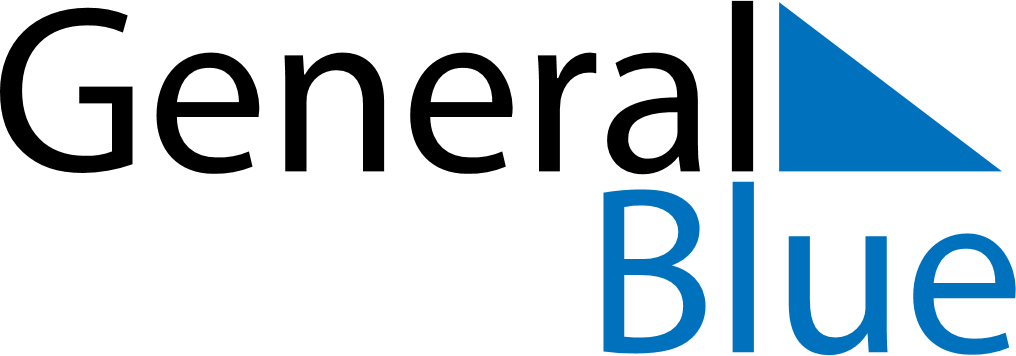 June 2027June 2027June 2027June 2027ArmeniaArmeniaArmeniaMondayTuesdayWednesdayThursdayFridaySaturdaySaturdaySunday1234556The day of protection of children rights789101112121314151617181919202122232425262627282930